July 19, 2021Docket No. A-2021-3026905Utility Code: 1124301EMAILMICHAEL A GRUIN ESQSTEVENS & LEE PC17 N 2ND ST 16TH FLHARRISBURG PA  17101	RE: Electric Generation Supplier License Application Dear Mr. Gruin:On July 1, 2021, the Public Utility Commission accepted Catalyst Power & Gas LLC’s application for an Electric Generation Supplier license.  The application was incomplete.  In order for us to complete our analysis of your application, the Energy Industry Group requires answers to the attached question(s).  Please be advised that you are directed to forward the requested information to the Commission within 30 days from the date of this letter.  Failure to respond may result in the application being denied.  As well, if Catalyst Power & Gas LLC has decided to withdraw its application, please reply notifying the Commission of such a decision.Please forward the information to the Secretary of the Commission at the address listed below.  When submitting documents, all documents requiring notary stamps must have original signatures.  Please note that some responses may be e-filed to your case, http://www.puc.pa.gov/efiling/default.aspx.   A list of document types allowed to be e-filed can be found at http://www.puc.pa.gov/efiling/DocTypes.aspx.  Your answers should be verified per 52 Pa Code § 1.36.  Accordingly, you must provide the following statement with your responses:I, ________________, hereby state that the facts above set forth are true and correct to the best of my knowledge, information and belief, and that I expect to be able to prove the same at a hearing held in this matter.  I understand that the statements herein are made subject to the penalties of 18 Pa. C.S. § 4904 (relating to unsworn falsification to authorities).The blank should be filled in with the name of the appropriate company representative, and the signature of that representative should follow the statement.In addition, to expedite completion of the application, please also e-mail the information to Jeff McCracken at jmccracken@pa.gov.  Please direct any questions to Jeff McCracken, Bureau of Technical Utility Services, at jmccracken@pa.gov (preferred) or (717) 783-6163.  							Sincerely,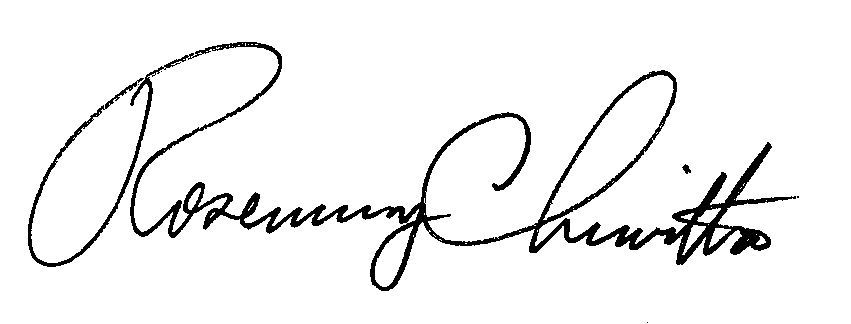 	Rosemary Chiavetta	SecretaryEnclosure Docket No.  A-2021-306905Catalyst Power & Gas LLCData Requests1.	Reference Application, Section 1.a, Identity of Applicant – Applicant stated throughout the application that the name of the applicant is Catalyst Power & Gas, LLC.  This is not consistent with the Pennsylvania Department of State filing which shows the company’s name as Catalyst Power & Gas LLC (containing no comma).  Please either provide a corrected application page or submit a letter stating that the application contains numerous typographical errors and stating the correct name of the applicant consistent with the Pennsylvania Department of State.2.	Reference Application, Section 1.a, Identity of Applicant – Applicant failed to provide the applicant’s web address.  Please provide an updated application page with the appropriate corrections. 3.	Reference Application, Section 3.a, Affiliates – Applicant failed to list all of its affiliates.  Applicant should list all entities from its organization chart in this section, including its parent company Catalyst Power Holdings, LLC.  Please provide an updated application page with the appropriate corrections.4.	Reference Application, Section 7.a, Financial Fitness – Applicant provided a financial security instrument in which it lists its name as ‘Catalyst Power & Gas, LLC’ rather than ‘Catalyst Power & Gas LLC’ (no comma).  Please provide an updated financial security instrument displaying applicant’s name as ‘Catalyst Power & Gas LLC’.5.	Reference Application, Section 7.b, Financial Fitness – Please provide a notarized letter of financial responsibility in which Catalyst Power Holdings, LLC assumes financial responsibility for applicant.  6.	Reference Application, Section 7.c, Supplier Funding Method – Please provide the full credit agreement for funding sources dedicated by BP Capital Energy Advisors, LLC (BP).  Please also include financial statements for BP and a notarized letter in which BP states that its financial position has not changed substantially since their November 5, 2020 commitment letter.7.	Reference Application, Section 8.a, Technical Fitness – Applicant failed to provide a license for each state in which it operates in the electric or natural gas industries.  Please provide the missing documentation.8.	Reference Application, Section 11, Affidavits – The affidavits submitted by applicant lists its name as ‘Catalyst Power & Gas, LLC’ rather than ‘Catalyst Power & Gas LLC’ (no comma).  Please resubmit the Application Affidavit and the Operations Affidavit.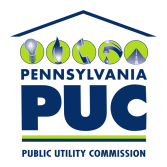 COMMONWEALTH OF PENNSYLVANIAPENNSYLVANIA PUBLIC UTILITY COMMISSION400 NORTH STREET, HARRISBURG, PA 17120IN REPLY PLEASE REFER TO OUR FILERosemary Chiavetta, SecretaryPennsylvania Public Utility Commission400 North StreetHarrisburg, PA 17120